Уважаемые землепользователи!Администрация Михайловского муниципального района информирует Вас об ответственности за ограничение свободного доступа к водным объектам общего пользования и их береговым полосам водных объектов.В Водном кодексе Российской Федерации (далее – ВК РФ) предусмотрена статья 6 «Водные объекты общего пользования», которая имеет целью регулирование права граждан на свободный доступ к водным объектам общего пользования и их береговым полосам.В соответствии со статьей 5 ВК РФ к поверхностным водным объектам относятся: моря, водотоки (реки, ручьи, каналы), водоемы (озера, пруды, обводненные карьеры, водохранилища); болота; природные выходы подземных вод (родники, гейзеры); ледники, снежники.Частью 1 статьи 6 ВК РФ предусмотрено, что поверхностные водные объекты, находящиеся в государственной или муниципальной собственности, являются водными объектами общего пользования, то есть общедоступными водными объектами, если иное не предусмотрено ВК РФ.Следовательно, свободный доступ к водным объектам установлен только для водных объектов, находящихся в государственной или муниципальной собственности. При этом законодательством установлены исключения для прудов и обводненных карьеров, которые в соответствии с положениями статьи 8 ВК РФ при условии их расположения в границах земельного участка, принадлежащего  на праве собственности физическому или юридическому лицу, находятся соответственно в собственности физического или юридического лица и при таких условиях не являются водными объектами общего пользования.В соответствии с частью 2 статьи 6 ВК РФ каждый гражданин вправе иметь доступ к водным объектам общего пользования и бесплатно использовать их для личных и бытовых нужд, если иное не предусмотрено ВК РФ, другими федеральными законами.Под личными и бытовыми нуждами понимается удовлетворение потребностей человека, связанных с проведением отдыха, использованием водного объекта для полива растений на садовом участке и т.д. и не связанных с коммерческим использованием водного объекта и его береговой полосы.Однако, в соответствии с частями 3, 4 статьи 6 ВК РФ свободный доступ к водному объекту может быть ограничен правилами охраны жизни людей на водных объектах, утверждаемыми в порядке, определяемом уполномоченным федеральным органом исполнительной власти, а также исходя из устанавливаемых органами местного самоуправления правил использования водных объектов для личных и бытовых нужд. На водных объектах общего пользования могут быть запрещены забор (изъятие) водных ресурсов для целей питьевого и хозяйственно - бытового водоснабжения, купание, использование маломерных судов, водных мотоциклов и других технических средств, предназначенных для отдыха на водных объектах, водопой, а также установлены иные запреты в случаях, предусмотренных законодательством Российской Федерации и законодательством субъектов Российской Федерации.При этом информация об ограничении водопользования на водных объектах общего пользования предоставляется гражданам органами местного самоуправления через средства массовой информации, посредством специальных информационных знаков, устанавливаемых вдоль берегов водных объектов, и т.д. Могут быть также использованы иные способы предоставления такой информации (часть 5 статьи 6 ВК РФ).Для целей обеспечения свободного доступа граждан к водным объектам установлена береговая полоса – полоса земли вдоль береговой линии (границы водного объекта) водного объекта общего пользования. Ширина береговой полосы водных объектов общего пользования составляет 20 метров, за исключением береговой полосы каналов, а также рек и ручьев, протяженность которых от истока до устья не более чем 10 километров. Ширина береговой полосы каналов, а также рек и ручьев, протяженность которых от истока до устья не более чем 10 километров, составляет 5 метров (часть 6 статьи 6 ВК РФ).Каждый гражданин вправе пользоваться (без использования механических транспортных средств) береговой полосой водных объектов общего пользования для передвижения и пребывания около них, в том числе для осуществления любительского и спортивного рыболовства и причаливания плавучих средств.При этом пользование водными объектами граждан не должно приводить к их загрязнению и загрязнению береговой полосы. Также при использовании водных объектов для бытовых нужд необходимо соблюдать требования законодательства. В частности, необходимо соблюдать ограничения, установленные статьей 65 ВК РФ и касающиеся пользования водоохранной зоной и прибрежной защитной полосой водного объекта. Несоблюдение таких ограничений влечет административную ответственность. Так, например, в соответствии с положениями пунктов 4, 5 части 1 статьи 65 ВК РФ в границах водоохранных зон запрещаются: движение и стоянка транспортных средств (кроме специальных транспортных средств), за исключением их движения по дорогам и стоянки на дорогах и в специально оборудованных местах, имеющих твердое покрытие; осуществление мойки транспортных средств, что влечет ответственность по части 1 статьи 8.42 Кодекса Российской Федерации об административных правонарушениях (далее – КоАП РФ).Лицо, владеющее земельным участком, расположенным в пределах береговой полосы водного объекта, не должно допускать ограничение свободного доступа к водному объекту и его береговой полосе.Ограничение свободного доступа к водному объекту может выражаться не только установленным вдоль уреза воды сплошным ограждением, но и частичным ограждением береговой полосы, наличием зданий, строений, сторожевых собак, взиманием платы за проход и т.д. Понятие свободный доступ подразумевает не только возможность прохода к берегу, но и возможность граждан использовать всю береговую линию безвозмездно, без ограничений. При этом ответственность наступает независимо от того, что препятствие возведено до вступления в силу статьи 8.12.1 КоАП РФ и статьи 6 ВК РФ, поскольку правонарушение является допущенным на момент фиксации факта ограничения свободного доступа уполномоченным органом.Кроме того, для обеспечения свободного доступа граждан к водным объектам нормами пункта 1 части 3 статьи 23 Земельного кодекса Российской Федерации (далее – ЗК РФ) предусмотрено, что для прохода или проезда через земельный участок, в том числе в целях обеспечения свободного доступа граждан к водному объекту общего пользования и его береговой полосе, могут устанавливаться публичные сервитуты.В соответствии с частью 4 статьи 39.8 ЗК РФ договор аренды земельного участка, находящегося в государственной или муниципальной собственности и расположенного в границах береговой полосы водного объекта общего пользования, заключается при условии обеспечения свободного доступа граждан к водному объекту общего пользования и его береговой полосе.Таким образом, использование расположенных в пределах береговой полосы земельных участков, находящихся в государственной или муниципальной собственности, должно осуществляться при соблюдении норм водного законодательства.Ответственность за несоблюдение условия обеспечения свободного доступа граждан к водному объекту общего пользования и его береговой полосе установлена статьей 8.12.1 КоАП РФ в виде административного штрафа на граждан в размере от 3 тысяч до 5 тысяч рублей; на должностных лиц – от 40 тысяч до 50 тысяч рублей; на лиц, осуществляющих предпринимательскую деятельность без образования юридического лица, – от 40 тысяч до 50 тысяч рублей или административное приостановление деятельности на срок до 90 суток; на юридических лиц – от 200 тысяч до 300 тысяч рублей или административное приостановление деятельности на срок до 90 суток. Данная статья введена в действие Федеральным законом от 21.10.2013 № 282-ФЗ.Глава Михайловского муниципального района – Глава администрации района                                                              В.В. АрхиповПозднякова Виктория Олеговна8(42346)2-39-07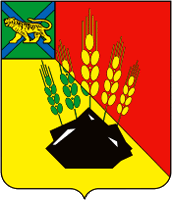 АДМИНИСТРАЦИЯ
МИХАЙЛОВСКОГО
МУНИЦИПАЛЬНОГО РАЙОНА ул. Красноармейская, 16, с. Михайловка, 692651Телефон: (42346) 2-39-56, факс: (42346)2-34-37E-mail: priemnaya@mikhprim.ru ОКПО 04020614, ОГРН 1022500859490ИНН/КПП 2520006316/252001001     _________________  № ________________   На № _________  от ________________               Адресатам по списку